100th Day of School Collage ProjectDear First Grade Families, We have a very exciting day coming up soon! On February 7h, 2023, Tuesday, we will be celebrating the 100th day of school. We will be celebrating with many “100” activities throughout the day. For our first-grade project this month, your child will be creating a “100” collage to share with the class. This is an opportunity for families to work together and be as creative as they can be by making a collage to display 100 items. Directions:Brainstorm ideas with your child. Google and Pinterest have lots of ideas, or see the attached examples below. Gather 100 items to create your design on the collage. Use a 22x28in poster or foam board as a base. When creating your collage, please securely fasten all objects. I recommend using lightweight items and hot glue. With your help, have your child create their own design. Students will bring their projects on Monday, Feb 6th to school. I will be grading the following: I am excited and can’t wait to see all their awesome designs!Warmly, Ms. MartinezExamples 0f 100th day Collages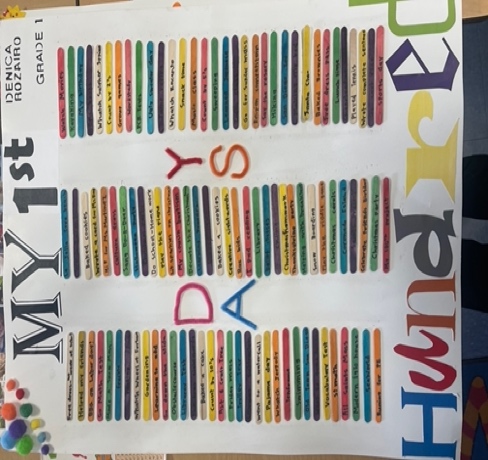 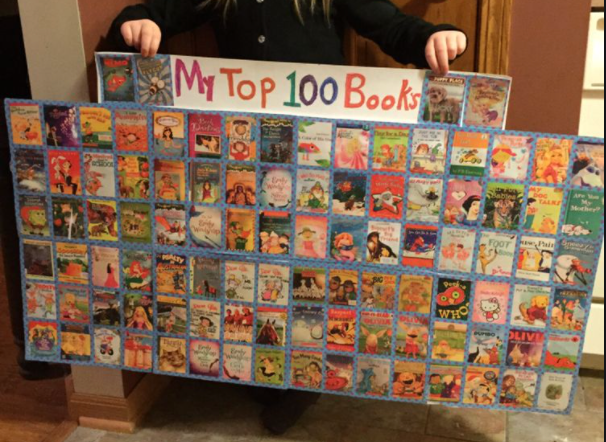 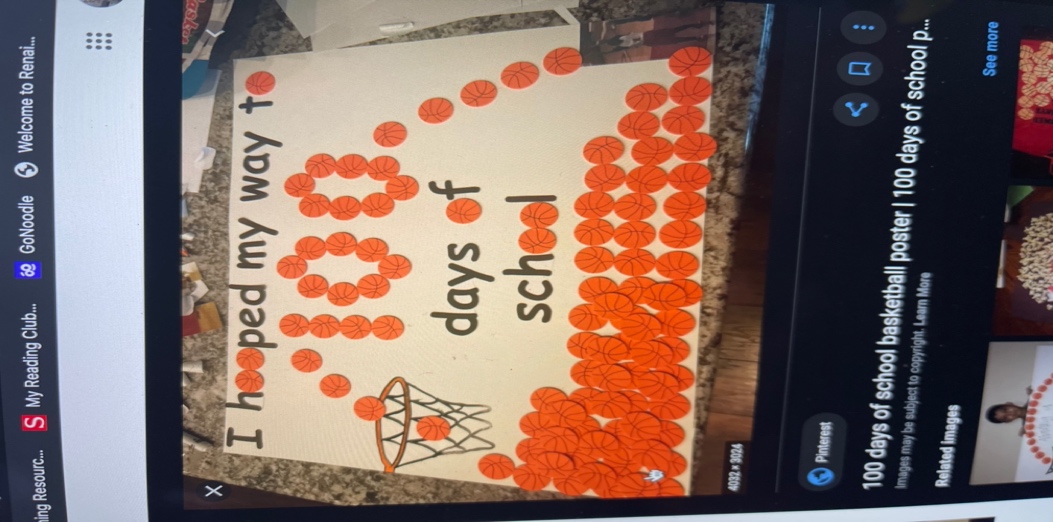 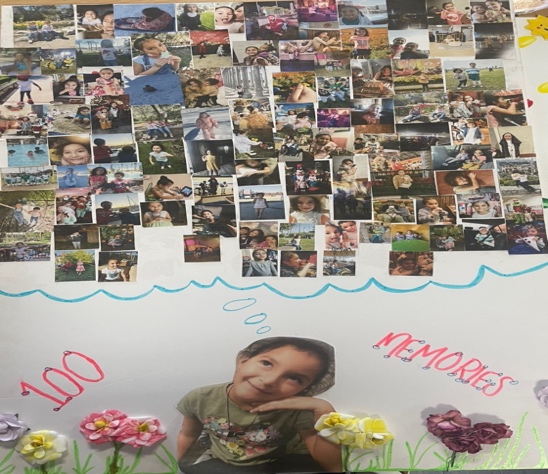 More ideas for your own collage:StickersPompomsGoogly eyespicturesPasta shapesButtonsPaper clips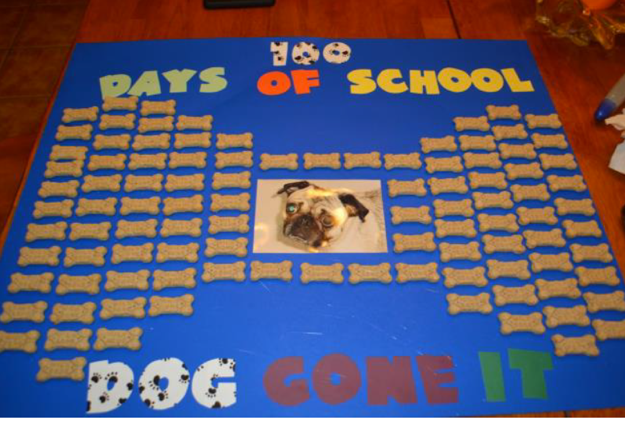 Ribbons or bowsFeathersButtons, sequins, beadsrhinestonesLegos Dried flowers / leavesCraft sticksLeaves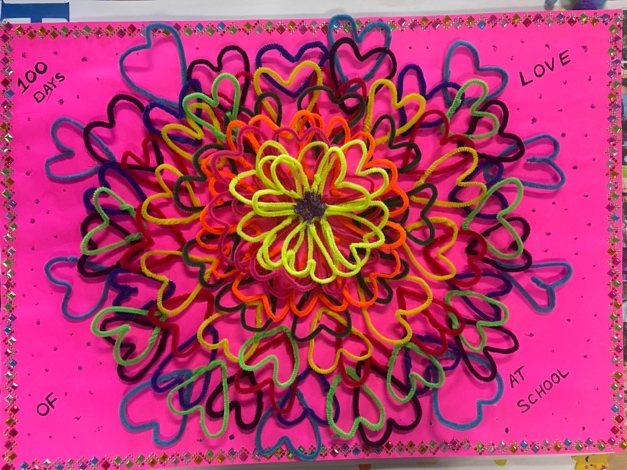 ErasersPuzzle piecesSeedsPaint samplesYou get the idea! RubricPointsFollowing instructions10Presentation10Creativity30Total50